проект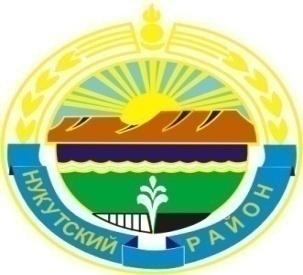 Муниципальное образование «Нукутский район»ДУМА МУНИЦИПАЛЬНОГО ОБРАЗОВАНИЯ  «НУКУТСКИЙ РАЙОН»Седьмой созывРЕШЕНИЕ28 января 2022 г.			         № 				п.НовонукутскийО назначениипубличных слушаний В соответствии с ч. 3 ст. 28 Федерального закона «Об общих принципах организации  местного самоуправления в Российской Федерации» от 06.10.2003 г.            № 131-ФЗ, ч. 2 ст. 19 Устава муниципального образования «Нукутский район», Положением о порядке организации и проведения публичных слушаний в муниципальном образовании «Нукутский район», утвержденным решением Думы МО «Нукутский район» от 28.08.2009 г. № 44 (в редакции решений от 29.10.2010 г. № 75, от 05.02.2016 г. № 5), ДумаРЕШИЛА:Назначить проведение публичных слушаний по обсуждению проекта решения Думы муниципального образования «Нукутский район» «О внесении изменений и дополнений в Устав муниципального образования «Нукутский район»  на «__»_____     2022 г. в «___» ч. Определить место проведения публичных слушаний – конференц-зал Администрации МО «Нукутский район», расположенный по адресу: п. Новонукутский, ул. Ленина, 26 (2 этаж).Организатором публичных слушаний назначить постоянную комиссию по законодательству и местному самоуправлению Думы муниципального образования «Нукутский район».Письменные замечания и предложения жителей муниципального образования «Нукутский район» принимаются до 17.00 ч. «___» ______ 2022 г. по адресу:                             п. Новонукутский, ул. Ленина, 26, кабинет Думы МО «Нукутский район» (1 этаж).Результаты публичных слушаний опубликовать в районной газете «Свет Октября».Опубликовать настоящее решение в районной газете «Свет Октября» и разместить на официальном сайте муниципального образования «Нукутский район». Председатель Думы муниципального образования «Нукутский район»						          К.М. Баторов